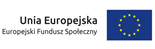 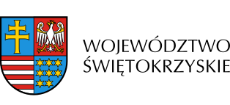 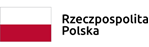 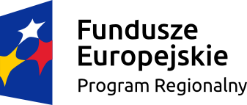 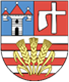 WI-II.272.45.2021Opatów 13.09.2021  r.INFORMACJA O UNIEWAŻNIENIUPOSTĘPOWANIAPowiat Opatowski, ul. Henryka Sienkiewicza 17, 27-500 Opatów, informuje, że w dniu 7.09.2021r. o godz. 10:00 upłynął termin składania  ofert w postępowaniu o zamówienie publiczne: Dostawa wyposażenia na potrzeby projektu „Specjalny znaczy Lepszy – wsparcie dla uczniów szkół podstawowych w ramach Specjalnych Ośrodków Szkolno-WychowawczychZamawiający informuje, iż unieważnia przedmiotowe postępowanie o udzielenie zamówienia, w związku z faktem, iż że cena złożonej oferty na przedmiot  zamówienia przewyższa kwotę, jaką Zamawiający zamierzał przeznaczyć na sfinansowanie zamówienia.